Цена на перевозку склада зависит от объёма и характера перевозимого груза или товара. Подбирается необходимого размера транспорт с гидробортом или без, формируются попарные бригады грузчиков и упаковщиков. Для точной оценки стоимости складского переезда рекомендуется вызвать нашего менеджера — эта услуга предоставляется бесплатно.Цена на перевозку склада зависит от объёма и характера перевозимого груза или товара. Подбирается необходимого размера транспорт с гидробортом или без, формируются попарные бригады грузчиков и упаковщиков. Для точной оценки стоимости складского переезда рекомендуется вызвать нашего менеджера — эта услуга предоставляется бесплатно.Цена на перевозку склада зависит от объёма и характера перевозимого груза или товара. Подбирается необходимого размера транспорт с гидробортом или без, формируются попарные бригады грузчиков и упаковщиков. Для точной оценки стоимости складского переезда рекомендуется вызвать нашего менеджера — эта услуга предоставляется бесплатно.Цена на перевозку склада зависит от объёма и характера перевозимого груза или товара. Подбирается необходимого размера транспорт с гидробортом или без, формируются попарные бригады грузчиков и упаковщиков. Для точной оценки стоимости складского переезда рекомендуется вызвать нашего менеджера — эта услуга предоставляется бесплатно.Цена на перевозку склада зависит от объёма и характера перевозимого груза или товара. Подбирается необходимого размера транспорт с гидробортом или без, формируются попарные бригады грузчиков и упаковщиков. Для точной оценки стоимости складского переезда рекомендуется вызвать нашего менеджера — эта услуга предоставляется бесплатно.Цена на перевозку склада зависит от объёма и характера перевозимого груза или товара. Подбирается необходимого размера транспорт с гидробортом или без, формируются попарные бригады грузчиков и упаковщиков. Для точной оценки стоимости складского переезда рекомендуется вызвать нашего менеджера — эта услуга предоставляется бесплатно.Цена на перевозку склада зависит от объёма и характера перевозимого груза или товара. Подбирается необходимого размера транспорт с гидробортом или без, формируются попарные бригады грузчиков и упаковщиков. Для точной оценки стоимости складского переезда рекомендуется вызвать нашего менеджера — эта услуга предоставляется бесплатно.Цена на перевозку склада зависит от объёма и характера перевозимого груза или товара. Подбирается необходимого размера транспорт с гидробортом или без, формируются попарные бригады грузчиков и упаковщиков. Для точной оценки стоимости складского переезда рекомендуется вызвать нашего менеджера — эта услуга предоставляется бесплатно.Цена на перевозку склада зависит от объёма и характера перевозимого груза или товара. Подбирается необходимого размера транспорт с гидробортом или без, формируются попарные бригады грузчиков и упаковщиков. Для точной оценки стоимости складского переезда рекомендуется вызвать нашего менеджера — эта услуга предоставляется бесплатно.Цена на перевозку склада зависит от объёма и характера перевозимого груза или товара. Подбирается необходимого размера транспорт с гидробортом или без, формируются попарные бригады грузчиков и упаковщиков. Для точной оценки стоимости складского переезда рекомендуется вызвать нашего менеджера — эта услуга предоставляется бесплатно.Цена на перевозку склада зависит от объёма и характера перевозимого груза или товара. Подбирается необходимого размера транспорт с гидробортом или без, формируются попарные бригады грузчиков и упаковщиков. Для точной оценки стоимости складского переезда рекомендуется вызвать нашего менеджера — эта услуга предоставляется бесплатно.Цена на перевозку склада зависит от объёма и характера перевозимого груза или товара. Подбирается необходимого размера транспорт с гидробортом или без, формируются попарные бригады грузчиков и упаковщиков. Для точной оценки стоимости складского переезда рекомендуется вызвать нашего менеджера — эта услуга предоставляется бесплатно.Цена на перевозку склада зависит от объёма и характера перевозимого груза или товара. Подбирается необходимого размера транспорт с гидробортом или без, формируются попарные бригады грузчиков и упаковщиков. Для точной оценки стоимости складского переезда рекомендуется вызвать нашего менеджера — эта услуга предоставляется бесплатно.Цена на перевозку склада зависит от объёма и характера перевозимого груза или товара. Подбирается необходимого размера транспорт с гидробортом или без, формируются попарные бригады грузчиков и упаковщиков. Для точной оценки стоимости складского переезда рекомендуется вызвать нашего менеджера — эта услуга предоставляется бесплатно.Цена на перевозку склада зависит от объёма и характера перевозимого груза или товара. Подбирается необходимого размера транспорт с гидробортом или без, формируются попарные бригады грузчиков и упаковщиков. Для точной оценки стоимости складского переезда рекомендуется вызвать нашего менеджера — эта услуга предоставляется бесплатно.Цена на перевозку склада зависит от объёма и характера перевозимого груза или товара. Подбирается необходимого размера транспорт с гидробортом или без, формируются попарные бригады грузчиков и упаковщиков. Для точной оценки стоимости складского переезда рекомендуется вызвать нашего менеджера — эта услуга предоставляется бесплатно.Цена на перевозку склада зависит от объёма и характера перевозимого груза или товара. Подбирается необходимого размера транспорт с гидробортом или без, формируются попарные бригады грузчиков и упаковщиков. Для точной оценки стоимости складского переезда рекомендуется вызвать нашего менеджера — эта услуга предоставляется бесплатно.Цена на перевозку склада зависит от объёма и характера перевозимого груза или товара. Подбирается необходимого размера транспорт с гидробортом или без, формируются попарные бригады грузчиков и упаковщиков. Для точной оценки стоимости складского переезда рекомендуется вызвать нашего менеджера — эта услуга предоставляется бесплатно.Цена на перевозку склада зависит от объёма и характера перевозимого груза или товара. Подбирается необходимого размера транспорт с гидробортом или без, формируются попарные бригады грузчиков и упаковщиков. Для точной оценки стоимости складского переезда рекомендуется вызвать нашего менеджера — эта услуга предоставляется бесплатно.Цена на перевозку склада зависит от объёма и характера перевозимого груза или товара. Подбирается необходимого размера транспорт с гидробортом или без, формируются попарные бригады грузчиков и упаковщиков. Для точной оценки стоимости складского переезда рекомендуется вызвать нашего менеджера — эта услуга предоставляется бесплатно.Цена на перевозку склада зависит от объёма и характера перевозимого груза или товара. Подбирается необходимого размера транспорт с гидробортом или без, формируются попарные бригады грузчиков и упаковщиков. Для точной оценки стоимости складского переезда рекомендуется вызвать нашего менеджера — эта услуга предоставляется бесплатно.Цена на перевозку склада зависит от объёма и характера перевозимого груза или товара. Подбирается необходимого размера транспорт с гидробортом или без, формируются попарные бригады грузчиков и упаковщиков. Для точной оценки стоимости складского переезда рекомендуется вызвать нашего менеджера — эта услуга предоставляется бесплатно.Цена на перевозку склада зависит от объёма и характера перевозимого груза или товара. Подбирается необходимого размера транспорт с гидробортом или без, формируются попарные бригады грузчиков и упаковщиков. Для точной оценки стоимости складского переезда рекомендуется вызвать нашего менеджера — эта услуга предоставляется бесплатно.Цена на перевозку склада зависит от объёма и характера перевозимого груза или товара. Подбирается необходимого размера транспорт с гидробортом или без, формируются попарные бригады грузчиков и упаковщиков. Для точной оценки стоимости складского переезда рекомендуется вызвать нашего менеджера — эта услуга предоставляется бесплатно.Цена на перевозку склада зависит от объёма и характера перевозимого груза или товара. Подбирается необходимого размера транспорт с гидробортом или без, формируются попарные бригады грузчиков и упаковщиков. Для точной оценки стоимости складского переезда рекомендуется вызвать нашего менеджера — эта услуга предоставляется бесплатно.Цена на перевозку склада зависит от объёма и характера перевозимого груза или товара. Подбирается необходимого размера транспорт с гидробортом или без, формируются попарные бригады грузчиков и упаковщиков. Для точной оценки стоимости складского переезда рекомендуется вызвать нашего менеджера — эта услуга предоставляется бесплатно.Цена на перевозку склада зависит от объёма и характера перевозимого груза или товара. Подбирается необходимого размера транспорт с гидробортом или без, формируются попарные бригады грузчиков и упаковщиков. Для точной оценки стоимости складского переезда рекомендуется вызвать нашего менеджера — эта услуга предоставляется бесплатно.Цена на перевозку склада зависит от объёма и характера перевозимого груза или товара. Подбирается необходимого размера транспорт с гидробортом или без, формируются попарные бригады грузчиков и упаковщиков. Для точной оценки стоимости складского переезда рекомендуется вызвать нашего менеджера — эта услуга предоставляется бесплатно.Цена на перевозку склада зависит от объёма и характера перевозимого груза или товара. Подбирается необходимого размера транспорт с гидробортом или без, формируются попарные бригады грузчиков и упаковщиков. Для точной оценки стоимости складского переезда рекомендуется вызвать нашего менеджера — эта услуга предоставляется бесплатно.Цена на перевозку склада зависит от объёма и характера перевозимого груза или товара. Подбирается необходимого размера транспорт с гидробортом или без, формируются попарные бригады грузчиков и упаковщиков. Для точной оценки стоимости складского переезда рекомендуется вызвать нашего менеджера — эта услуга предоставляется бесплатно.Цена на перевозку склада зависит от объёма и характера перевозимого груза или товара. Подбирается необходимого размера транспорт с гидробортом или без, формируются попарные бригады грузчиков и упаковщиков. Для точной оценки стоимости складского переезда рекомендуется вызвать нашего менеджера — эта услуга предоставляется бесплатно.Цена на перевозку склада зависит от объёма и характера перевозимого груза или товара. Подбирается необходимого размера транспорт с гидробортом или без, формируются попарные бригады грузчиков и упаковщиков. Для точной оценки стоимости складского переезда рекомендуется вызвать нашего менеджера — эта услуга предоставляется бесплатно.Цена на перевозку склада зависит от объёма и характера перевозимого груза или товара. Подбирается необходимого размера транспорт с гидробортом или без, формируются попарные бригады грузчиков и упаковщиков. Для точной оценки стоимости складского переезда рекомендуется вызвать нашего менеджера — эта услуга предоставляется бесплатно.Цена на перевозку склада зависит от объёма и характера перевозимого груза или товара. Подбирается необходимого размера транспорт с гидробортом или без, формируются попарные бригады грузчиков и упаковщиков. Для точной оценки стоимости складского переезда рекомендуется вызвать нашего менеджера — эта услуга предоставляется бесплатно.Цена на перевозку склада зависит от объёма и характера перевозимого груза или товара. Подбирается необходимого размера транспорт с гидробортом или без, формируются попарные бригады грузчиков и упаковщиков. Для точной оценки стоимости складского переезда рекомендуется вызвать нашего менеджера — эта услуга предоставляется бесплатно.Цена на перевозку склада зависит от объёма и характера перевозимого груза или товара. Подбирается необходимого размера транспорт с гидробортом или без, формируются попарные бригады грузчиков и упаковщиков. Для точной оценки стоимости складского переезда рекомендуется вызвать нашего менеджера — эта услуга предоставляется бесплатно.Цена на перевозку склада зависит от объёма и характера перевозимого груза или товара. Подбирается необходимого размера транспорт с гидробортом или без, формируются попарные бригады грузчиков и упаковщиков. Для точной оценки стоимости складского переезда рекомендуется вызвать нашего менеджера — эта услуга предоставляется бесплатно.Цена на перевозку склада зависит от объёма и характера перевозимого груза или товара. Подбирается необходимого размера транспорт с гидробортом или без, формируются попарные бригады грузчиков и упаковщиков. Для точной оценки стоимости складского переезда рекомендуется вызвать нашего менеджера — эта услуга предоставляется бесплатно.Цена на перевозку склада зависит от объёма и характера перевозимого груза или товара. Подбирается необходимого размера транспорт с гидробортом или без, формируются попарные бригады грузчиков и упаковщиков. Для точной оценки стоимости складского переезда рекомендуется вызвать нашего менеджера — эта услуга предоставляется бесплатно.Цена на перевозку склада зависит от объёма и характера перевозимого груза или товара. Подбирается необходимого размера транспорт с гидробортом или без, формируются попарные бригады грузчиков и упаковщиков. Для точной оценки стоимости складского переезда рекомендуется вызвать нашего менеджера — эта услуга предоставляется бесплатно.Цена на перевозку склада зависит от объёма и характера перевозимого груза или товара. Подбирается необходимого размера транспорт с гидробортом или без, формируются попарные бригады грузчиков и упаковщиков. Для точной оценки стоимости складского переезда рекомендуется вызвать нашего менеджера — эта услуга предоставляется бесплатно.Цена на перевозку склада зависит от объёма и характера перевозимого груза или товара. Подбирается необходимого размера транспорт с гидробортом или без, формируются попарные бригады грузчиков и упаковщиков. Для точной оценки стоимости складского переезда рекомендуется вызвать нашего менеджера — эта услуга предоставляется бесплатно.Цена на перевозку склада зависит от объёма и характера перевозимого груза или товара. Подбирается необходимого размера транспорт с гидробортом или без, формируются попарные бригады грузчиков и упаковщиков. Для точной оценки стоимости складского переезда рекомендуется вызвать нашего менеджера — эта услуга предоставляется бесплатно.Цена на перевозку склада зависит от объёма и характера перевозимого груза или товара. Подбирается необходимого размера транспорт с гидробортом или без, формируются попарные бригады грузчиков и упаковщиков. Для точной оценки стоимости складского переезда рекомендуется вызвать нашего менеджера — эта услуга предоставляется бесплатно.Цена на перевозку склада зависит от объёма и характера перевозимого груза или товара. Подбирается необходимого размера транспорт с гидробортом или без, формируются попарные бригады грузчиков и упаковщиков. Для точной оценки стоимости складского переезда рекомендуется вызвать нашего менеджера — эта услуга предоставляется бесплатно.Цена на перевозку склада зависит от объёма и характера перевозимого груза или товара. Подбирается необходимого размера транспорт с гидробортом или без, формируются попарные бригады грузчиков и упаковщиков. Для точной оценки стоимости складского переезда рекомендуется вызвать нашего менеджера — эта услуга предоставляется бесплатно.Цена на перевозку склада зависит от объёма и характера перевозимого груза или товара. Подбирается необходимого размера транспорт с гидробортом или без, формируются попарные бригады грузчиков и упаковщиков. Для точной оценки стоимости складского переезда рекомендуется вызвать нашего менеджера — эта услуга предоставляется бесплатно.Цена на перевозку склада зависит от объёма и характера перевозимого груза или товара. Подбирается необходимого размера транспорт с гидробортом или без, формируются попарные бригады грузчиков и упаковщиков. Для точной оценки стоимости складского переезда рекомендуется вызвать нашего менеджера — эта услуга предоставляется бесплатно.Цена на перевозку склада зависит от объёма и характера перевозимого груза или товара. Подбирается необходимого размера транспорт с гидробортом или без, формируются попарные бригады грузчиков и упаковщиков. Для точной оценки стоимости складского переезда рекомендуется вызвать нашего менеджера — эта услуга предоставляется бесплатно.Цена на перевозку склада зависит от объёма и характера перевозимого груза или товара. Подбирается необходимого размера транспорт с гидробортом или без, формируются попарные бригады грузчиков и упаковщиков. Для точной оценки стоимости складского переезда рекомендуется вызвать нашего менеджера — эта услуга предоставляется бесплатно.Цена на перевозку склада зависит от объёма и характера перевозимого груза или товара. Подбирается необходимого размера транспорт с гидробортом или без, формируются попарные бригады грузчиков и упаковщиков. Для точной оценки стоимости складского переезда рекомендуется вызвать нашего менеджера — эта услуга предоставляется бесплатно.Цена на перевозку склада зависит от объёма и характера перевозимого груза или товара. Подбирается необходимого размера транспорт с гидробортом или без, формируются попарные бригады грузчиков и упаковщиков. Для точной оценки стоимости складского переезда рекомендуется вызвать нашего менеджера — эта услуга предоставляется бесплатно.Цена на перевозку склада зависит от объёма и характера перевозимого груза или товара. Подбирается необходимого размера транспорт с гидробортом или без, формируются попарные бригады грузчиков и упаковщиков. Для точной оценки стоимости складского переезда рекомендуется вызвать нашего менеджера — эта услуга предоставляется бесплатно.Цена на перевозку склада зависит от объёма и характера перевозимого груза или товара. Подбирается необходимого размера транспорт с гидробортом или без, формируются попарные бригады грузчиков и упаковщиков. Для точной оценки стоимости складского переезда рекомендуется вызвать нашего менеджера — эта услуга предоставляется бесплатно.Цена на перевозку склада зависит от объёма и характера перевозимого груза или товара. Подбирается необходимого размера транспорт с гидробортом или без, формируются попарные бригады грузчиков и упаковщиков. Для точной оценки стоимости складского переезда рекомендуется вызвать нашего менеджера — эта услуга предоставляется бесплатно.Цена на перевозку склада зависит от объёма и характера перевозимого груза или товара. Подбирается необходимого размера транспорт с гидробортом или без, формируются попарные бригады грузчиков и упаковщиков. Для точной оценки стоимости складского переезда рекомендуется вызвать нашего менеджера — эта услуга предоставляется бесплатно.Цена на перевозку склада зависит от объёма и характера перевозимого груза или товара. Подбирается необходимого размера транспорт с гидробортом или без, формируются попарные бригады грузчиков и упаковщиков. Для точной оценки стоимости складского переезда рекомендуется вызвать нашего менеджера — эта услуга предоставляется бесплатно.Цена на перевозку склада зависит от объёма и характера перевозимого груза или товара. Подбирается необходимого размера транспорт с гидробортом или без, формируются попарные бригады грузчиков и упаковщиков. Для точной оценки стоимости складского переезда рекомендуется вызвать нашего менеджера — эта услуга предоставляется бесплатно.Цена на перевозку склада зависит от объёма и характера перевозимого груза или товара. Подбирается необходимого размера транспорт с гидробортом или без, формируются попарные бригады грузчиков и упаковщиков. Для точной оценки стоимости складского переезда рекомендуется вызвать нашего менеджера — эта услуга предоставляется бесплатно.Цена на перевозку склада зависит от объёма и характера перевозимого груза или товара. Подбирается необходимого размера транспорт с гидробортом или без, формируются попарные бригады грузчиков и упаковщиков. Для точной оценки стоимости складского переезда рекомендуется вызвать нашего менеджера — эта услуга предоставляется бесплатно.Цена на перевозку склада зависит от объёма и характера перевозимого груза или товара. Подбирается необходимого размера транспорт с гидробортом или без, формируются попарные бригады грузчиков и упаковщиков. Для точной оценки стоимости складского переезда рекомендуется вызвать нашего менеджера — эта услуга предоставляется бесплатно.Цена на перевозку склада зависит от объёма и характера перевозимого груза или товара. Подбирается необходимого размера транспорт с гидробортом или без, формируются попарные бригады грузчиков и упаковщиков. Для точной оценки стоимости складского переезда рекомендуется вызвать нашего менеджера — эта услуга предоставляется бесплатно.Цена на перевозку склада зависит от объёма и характера перевозимого груза или товара. Подбирается необходимого размера транспорт с гидробортом или без, формируются попарные бригады грузчиков и упаковщиков. Для точной оценки стоимости складского переезда рекомендуется вызвать нашего менеджера — эта услуга предоставляется бесплатно.Цена на перевозку склада зависит от объёма и характера перевозимого груза или товара. Подбирается необходимого размера транспорт с гидробортом или без, формируются попарные бригады грузчиков и упаковщиков. Для точной оценки стоимости складского переезда рекомендуется вызвать нашего менеджера — эта услуга предоставляется бесплатно.Цена на перевозку склада зависит от объёма и характера перевозимого груза или товара. Подбирается необходимого размера транспорт с гидробортом или без, формируются попарные бригады грузчиков и упаковщиков. Для точной оценки стоимости складского переезда рекомендуется вызвать нашего менеджера — эта услуга предоставляется бесплатно.Цена на перевозку склада зависит от объёма и характера перевозимого груза или товара. Подбирается необходимого размера транспорт с гидробортом или без, формируются попарные бригады грузчиков и упаковщиков. Для точной оценки стоимости складского переезда рекомендуется вызвать нашего менеджера — эта услуга предоставляется бесплатно.Цена на перевозку склада зависит от объёма и характера перевозимого груза или товара. Подбирается необходимого размера транспорт с гидробортом или без, формируются попарные бригады грузчиков и упаковщиков. Для точной оценки стоимости складского переезда рекомендуется вызвать нашего менеджера — эта услуга предоставляется бесплатно.Цена на перевозку склада зависит от объёма и характера перевозимого груза или товара. Подбирается необходимого размера транспорт с гидробортом или без, формируются попарные бригады грузчиков и упаковщиков. Для точной оценки стоимости складского переезда рекомендуется вызвать нашего менеджера — эта услуга предоставляется бесплатно.Цена на перевозку склада зависит от объёма и характера перевозимого груза или товара. Подбирается необходимого размера транспорт с гидробортом или без, формируются попарные бригады грузчиков и упаковщиков. Для точной оценки стоимости складского переезда рекомендуется вызвать нашего менеджера — эта услуга предоставляется бесплатно.Цена на перевозку склада зависит от объёма и характера перевозимого груза или товара. Подбирается необходимого размера транспорт с гидробортом или без, формируются попарные бригады грузчиков и упаковщиков. Для точной оценки стоимости складского переезда рекомендуется вызвать нашего менеджера — эта услуга предоставляется бесплатно.Цена на перевозку склада зависит от объёма и характера перевозимого груза или товара. Подбирается необходимого размера транспорт с гидробортом или без, формируются попарные бригады грузчиков и упаковщиков. Для точной оценки стоимости складского переезда рекомендуется вызвать нашего менеджера — эта услуга предоставляется бесплатно.Цена на перевозку склада зависит от объёма и характера перевозимого груза или товара. Подбирается необходимого размера транспорт с гидробортом или без, формируются попарные бригады грузчиков и упаковщиков. Для точной оценки стоимости складского переезда рекомендуется вызвать нашего менеджера — эта услуга предоставляется бесплатно.Цена на перевозку склада зависит от объёма и характера перевозимого груза или товара. Подбирается необходимого размера транспорт с гидробортом или без, формируются попарные бригады грузчиков и упаковщиков. Для точной оценки стоимости складского переезда рекомендуется вызвать нашего менеджера — эта услуга предоставляется бесплатно.Цена на перевозку склада зависит от объёма и характера перевозимого груза или товара. Подбирается необходимого размера транспорт с гидробортом или без, формируются попарные бригады грузчиков и упаковщиков. Для точной оценки стоимости складского переезда рекомендуется вызвать нашего менеджера — эта услуга предоставляется бесплатно.Цена на перевозку склада зависит от объёма и характера перевозимого груза или товара. Подбирается необходимого размера транспорт с гидробортом или без, формируются попарные бригады грузчиков и упаковщиков. Для точной оценки стоимости складского переезда рекомендуется вызвать нашего менеджера — эта услуга предоставляется бесплатно.Цена на перевозку склада зависит от объёма и характера перевозимого груза или товара. Подбирается необходимого размера транспорт с гидробортом или без, формируются попарные бригады грузчиков и упаковщиков. Для точной оценки стоимости складского переезда рекомендуется вызвать нашего менеджера — эта услуга предоставляется бесплатно.Цена на перевозку склада зависит от объёма и характера перевозимого груза или товара. Подбирается необходимого размера транспорт с гидробортом или без, формируются попарные бригады грузчиков и упаковщиков. Для точной оценки стоимости складского переезда рекомендуется вызвать нашего менеджера — эта услуга предоставляется бесплатно.Цена на перевозку склада зависит от объёма и характера перевозимого груза или товара. Подбирается необходимого размера транспорт с гидробортом или без, формируются попарные бригады грузчиков и упаковщиков. Для точной оценки стоимости складского переезда рекомендуется вызвать нашего менеджера — эта услуга предоставляется бесплатно.Цена на перевозку склада зависит от объёма и характера перевозимого груза или товара. Подбирается необходимого размера транспорт с гидробортом или без, формируются попарные бригады грузчиков и упаковщиков. Для точной оценки стоимости складского переезда рекомендуется вызвать нашего менеджера — эта услуга предоставляется бесплатно.Цена на перевозку склада зависит от объёма и характера перевозимого груза или товара. Подбирается необходимого размера транспорт с гидробортом или без, формируются попарные бригады грузчиков и упаковщиков. Для точной оценки стоимости складского переезда рекомендуется вызвать нашего менеджера — эта услуга предоставляется бесплатно.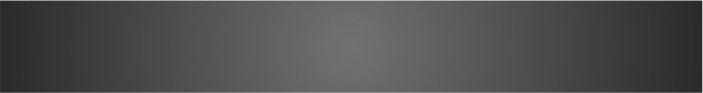 До 50 кв\мДо 50 кв\мДо 50 кв\мот 15 000 руб.от 15 000 руб.от 15 000 руб.желательножелательножелательножелательноДо 50 кв\мДо 50 кв\мДо 50 кв\мот 15 000 руб.от 15 000 руб.от 15 000 руб.желательножелательножелательножелательноДо 100 кв\мДо 100 кв\мДо 100 кв\мот 22 000 руб.от 22 000 руб.от 22 000 руб.желательножелательножелательножелательноДо 100 кв\мДо 100 кв\мДо 100 кв\мот 22 000 руб.от 22 000 руб.от 22 000 руб.желательножелательножелательножелательноДо 200 кв\мДо 200 кв\мДо 200 кв\мот 35 000 руб.от 35 000 руб.от 35 000 руб.обязательнообязательнообязательнообязательноДо 200 кв\мДо 200 кв\мДо 200 кв\мот 35 000 руб.от 35 000 руб.от 35 000 руб.обязательнообязательнообязательнообязательноДо 500 кв\мДо 500 кв\мДо 500 кв\мот 60 000 руб.от 60 000 руб.от 60 000 руб.обязательнообязательнообязательнообязательноДо 500 кв\мДо 500 кв\мДо 500 кв\мот 60 000 руб.от 60 000 руб.от 60 000 руб.обязательнообязательнообязательнообязательноСвыше 500 кв\мСвыше 500 кв\мСвыше 500 кв\мот 80 000 руб.от 80 000 руб.от 80 000 руб.обязательнообязательнообязательнообязательноСвыше 500 кв\мСвыше 500 кв\мСвыше 500 кв\мот 80 000 руб.от 80 000 руб.от 80 000 руб.обязательнообязательнообязательнообязательноСвыше 500 кв\мСвыше 500 кв\мСвыше 500 кв\мот 80 000 руб.от 80 000 руб.от 80 000 руб.обязательнообязательнообязательнообязательно